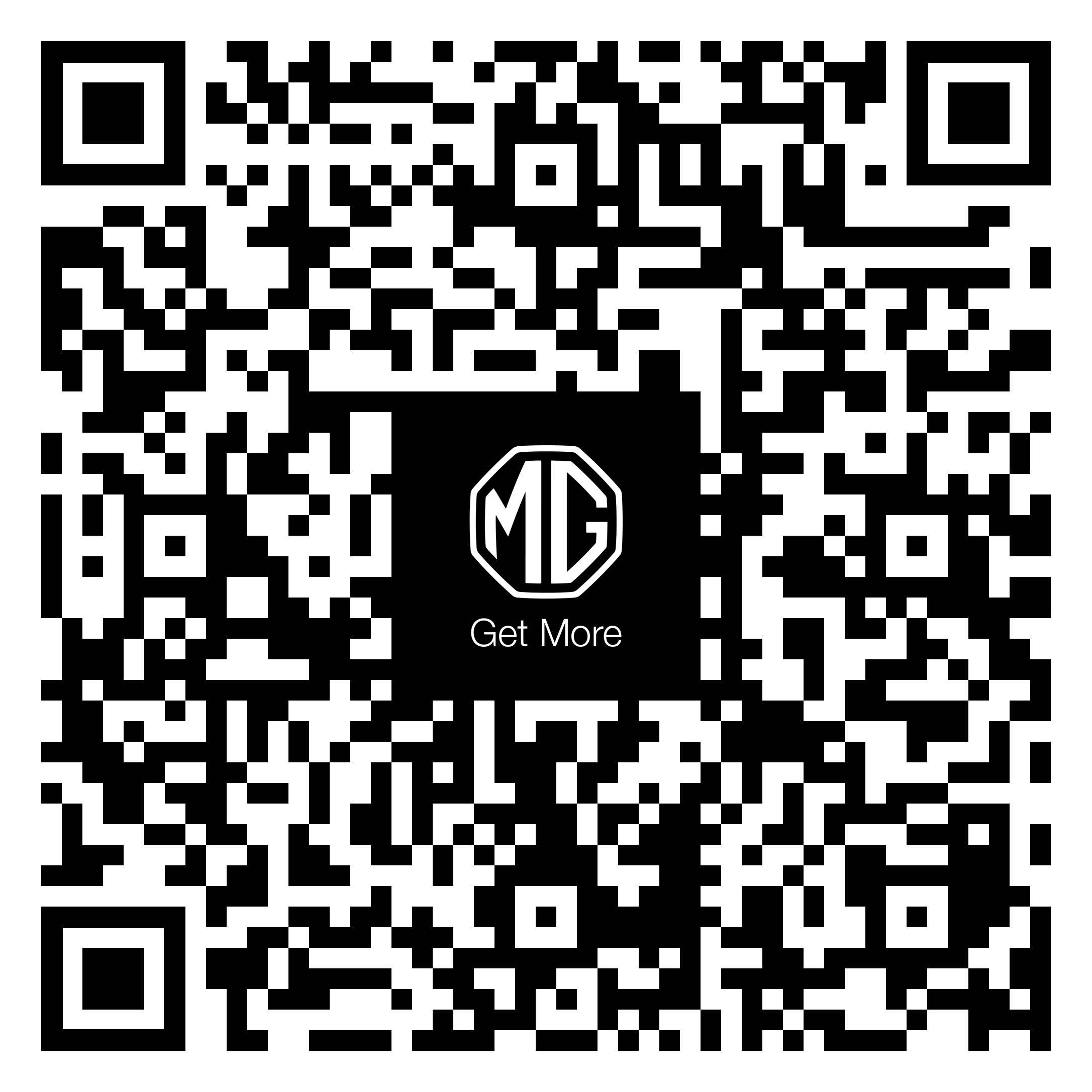 Az Arval flottakezelő máris bizalmat szavazott az MG márkánakBudapest, 2022. szeptember 6. – Az Arval Magyarország Kft. első itthoni vevőként és első flottavásárlóként már az értékesítés indulása előtt megrendelt 10 MG márkájú autót, mellyel tovább színesíti kínálatát ügyfelei részére. Az induló márka nagyszerű ár-érték arányával, flottaügyfelek számára is magas felszereltségével és kimagasló gyári garanciális feltételeivel (7 év vagy 150 ezer kilométer) keltette fel a flottakezelő érdeklődését. Az MG szeptember 17-én kezdi meg hivatalosan az értékesítést egyszerre az ország 22 pontján. Az Arval Magyarország nemzetközi háttérrel rendelkező flottakezelőként a hazai flottapiac egyik meghatározó szereplője.„Az MG európai megújulása és visszatérése a legnagyobb országokban már két éve megkezdődött. Az Arval Németországban szerződött flottakezelési partnere az MG-nek, az elmúlt 2 év nagyszerű tapasztalatai alapján, figyelembe véve az MG modellpalettáját, felszereltségét, gyártási minőségét és szállítási készségét, Magyarországon elsőként 10 autó megrendelése mellett döntöttünk.” – nyilatkozta Gwénael Cevaer, az Arval Magyarország ügyvezetője. „Nagy figyelemmel követtük az MG márka magyarországi megjelenését és a külföldi tapasztalatokra alapozva itthon elsőként döntöttünk úgy, hogy az MG márkának is meg kell jelennie portfóliónkban.”„Biztosak voltunk benne, hogy az MG márka magyarországi megjelenése a kiváló ár-érték arányra építve hamar meg tudja nyerni az érdeklődők és vásárlók tetszését akár a magánvásárlók, akár a céges vásárlók körében. Ugyanakkor az Arval ilyen gyors döntése meghaladta várakozásainkat, és megtisztelő számunkra, hogy a megrendelés már az értékesítés hivatalos indulása előtt megtörtént” – mondta Markó Zoltán, az MG Motor márkaigazgatója.Az első megrendelésben helyett kapott a ZS modell automata váltós kivitele, illetve az EHS modell plug-in-hybrid hajtással. Az MG ZS kategóriájában kimagasló helykínálattal rendelkezik és gazdag felszereltségével céges felhasználók igényeit is kielégíti. Az MG EHS PHEV hajtáslánccal ötvözi a cégvezetők által elvárt kényelmi és vezetés támogató felszereltséget a plug-in-hybrid rendszer alacsony fogyasztásával és károsanyag kibocsátásával (49 gr CO2/km). Háttér:MG autómárkaAz MG (Morris Garages) Nagy-Britannia egyik első autómárkája, amelyet 1924-ben William Morris alapított. Történelme során a márka több mint 40 sebességi világrekordot döntött meg, köztük a „Világ leggyorsabb versenyautója” címét is magáénak tudhatta. Az MG DNS-alapelemei a csúcstechnika, a kifinomult stílus és a közel 100 éves múlt. 2007-ben új, stabil alapokra építkezve teljesen megújult a márka: a SAIC Motor – Kína legnagyobb autóipari konszernje – vásárolta meg, és azóta is biztos hátteret nyújt az MG fejlesztései és terjeszkedése számára. Ma a hétből öt kontinensen képviselteti magát, 2021-ben pedig már összesen 470 000 db autót gyártott le 6 országban megtalálható gyáraiban. A Morris Garages márka mára nemcsak a brit-, hanem a globális autóipar történetében is megkerülhetetlen szereplő. A Kínán kívüli globális értékesítési volumen 2007 óta már meghaladta az egymillió MG járművet, ami a teljes MG-értékesítés mintegy felét teszi ki. A márka az Egyesült Királyságon kívüli európai terjeszkedését 2019 végén kezdte meg a hollandiai székhelyű MG Motor Europe létrehozásával. Modelljeit jelenleg az Egyesült Királyságon kívül 17 nyugat-európai országban (Németország, Svédország, Norvégia, Belgium, Hollandia, Dánia, Izland, Írország, Luxemburg, Franciaország, Spanyolország, Olaszország, Portugália, Ausztria, Málta, Finnország és Svájc) forgalmazzák, több mint 400 MG márkakereskedésben. Az értékesítés növekedési üteme is figyelemreméltó: 2019-hez képest 2021-ben a chiphiány és a koronavírus-járvány ellenére is több mint három és félszeresére növelte eladásait. Sikerét nem csak a folyamatosan növekvő európai eladások, hanem a számtalan szakmai elismerés is bizonyítja. A megújult, vonzó dizájn és innovatív technológia kombinációja szerte a világon újra megszerettette a vásárlókkal az MG márkát, mely 2022 őszétől - a márka kelet-közép európai expanziós stratégiája részeként – már Magyarországon is elérhetővé válik, a Duna Motors Disztribúció Kft. importőri tevékenységének köszönhetően. A haza értékesítés 2022. szeptember 17-18-ai nyílt hétvégével indul az ország 22 pontján egyszerre nyitó MG márkakereskedésekben.Arval Magyarország Kft.Az 1989-ben alapított és teljesen a BNP Paribas bankcsoport tulajdonában álló Arval a teljes körű autólízing és flottakezelés szakértője. Az Arval ügyfeleinek (nagy nemzetközi vállalatok, KKV-k és egyéni vállalkozók) olyan egyedi megoldásokat kínál, melyek optimalizálják a munkavállalók mobilitását és kiszervezik az üzemeltetéssel járó kockázatokat. A szakértői megközelítést és minőségi szolgáltatást, melyek az Arval ügyfelek felé tett ígéretének alapkövei, 30 országban közel 7500 munkatársunk biztosítja. Az Arval globális lízingelt flottája összesen 1.5 millió gépjárműből áll (2021. december).Arval sajtókapocsolat: Kiss Luca, Marketing Coordinator, luca.kiss@arval.hu, +36307857188